                      2018年安顺市中考英语试题、答案（含听力）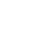 本卷为英语试题单，共八个大题，第Ⅰ卷五个大题，共 100 分；第Ⅱ卷三个大题，共 50 分，满分 150 分，共 10 页。考试时间 120 分钟。第 Ⅰ 卷（选择题，共 100 分）Ⅰ. 听力理解（本大题共 30 分，1~10 题每小题 1 分，11~20 题每小题 2 分）听五段对话，选择与所听内容相符的图片，并将答题卡上该选项涂黑，听完每段对话后，你将有 10 秒钟的时间回答和阅读下一小题，每段对话读两遍。（5 分）Which novel is Li Ming going to read for the coming summer holiday?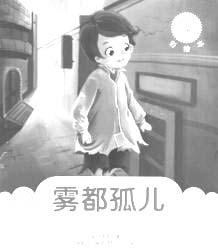 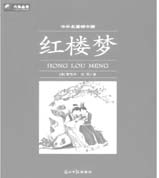 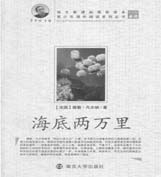 A	B	CWhat Chinese traditional festival does Tom like most?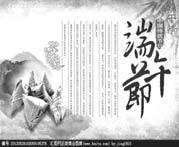 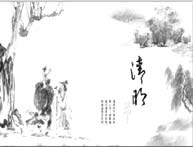 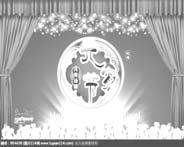 A	B	CWhich attraction(景区) in Anshun does Mrs Smith think is the most beautiful?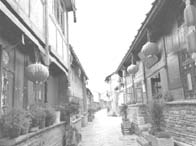 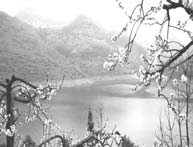 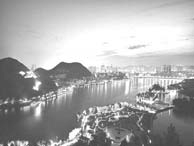 A	B	CWhat does Li Mei want to be in the future?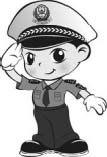 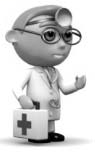 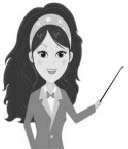 A	B	CWhen does Peter usually go out for a trip?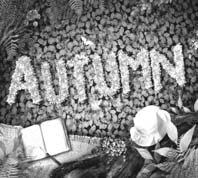 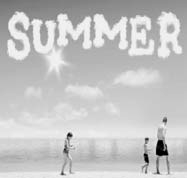 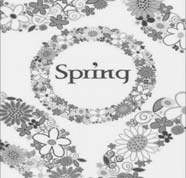 A	B	C听五个问题或句子，分别选择其适当的答语，并将答题卡上该选项涂黑。听完每个问  题或句子后，你将有 10 秒钟的时间回答和阅读下一小题，每个句子读两遍。（5 分）听五段对话，根据对话内容及各题的问题选择正确选项，并将答题卡上该选项涂黑。听   完每段对话后，你将有 10 秒钟的时间回答和阅读下一小题，每段对话读两遍。（10 分）What time will the train leave?A. At 6: 45.	B. At 7: 00.	C. At 7: 15.How will the speakers go to Guiyang?A. By train.	B. By plane.	C. By car. 13.What did Linda use to do on weekends?A. Stay at home.	B. Get up early.	C. Hang out with friends. 14.What’s the woman’s telephone number?A.7142096.	B.7140269.	C.7142069.Which subject does the boy dislike?A. Geography.	B. Music.	C. Science.D．听一篇短文，根据短文内容和所提问题选择正确答案，并将答题卡上该选项涂黑。短文读三遍。（10分）What day is it today?A. Saturday.	B. Sunday.	C. Friday. 17.How did they get to the People’s Park?A. By bus.	B. On foot.	C. By bike. 18.What were some boys doing when the writer got there ?They were climbing the trees.They were planting the trees.They were watering the trees.What did the writer do in the park?He was playing under the trees.He picked up the rubbish.He made the public walls dirty.What will the world be like if everyone protects the environment?It will become much dirtier.It will become more and more crowded.It will become more and more beautiful.II.单项选择题（本大题共15分，每小题1分）根据语境和句意，从下列各题所给的选项A、B、C、D中选择出能填入相应空白处的最佳选项，并将其答题卡选项涂黑。France is 	European country while Thailand is 	Asian country．A. an,an	B. an,a	C. a,a	D. a,an--Mr. Han, how is the weather in Anshun now, please?--Actually, it is cooler than 	in Guiyang.A. it	B. that	C. this	D. thoseMy cousin is 	heavy because he often eats 	fast food．A. too much；too many	B. too many；too muchC. much too；too much	D. too much；much tooI think young phubbers（低头族）are supposed to 	the time they spend 	their smart phones．A. cut off；in	B. cut down；on	C.cut up；on	D. cut in；in--What do you think of the environment here, Mr. Wang?--Wonderful! 	of the land 	covered with trees and grass．A. Two fifths; is	B. Two fifth; is	C. Two fifths; are	D. Two fifth; are 26 . -- 	fresh air it is now!--Yes. 	go out for a walk.A. How ;Let	B. What a; Let’s	C. What ; Let’s	D. How; Let us-- You should do what you can 	your English, Li Ming.-- Ok, I will. Thank you, Ms. Hu.A. improve	B. to improve	C. improving	D. improvedAndy, with his parents, 	Hong Kong, and some shopping 	by them.A. have gone to; will do	B. has gone to; will be doneC. have been to ; will do	D. has been to; do--Excuse me! Is this 	new house?--Yes, it’s 	.The parents of them bought it last September.A. Lucy and Lily’s; theirs	B. Lucy’s and Lily’s; themC. Lucy’s and Lily’s ; theirs	D. Lucy and Lily’s; them--Tom, have you ever read the book《A Tale of Two Cities》 	by Charles Dickens ?--Yes ,I finished reading it last winter vocation．A. wrote	B. to write	C. writing	D. writtenThe number of the elderly(老人) 	increasing in China, and with the development of China economy,they 	better care of in the future.A. is; will take	B. are; are taken	C. is; will be taken	D. are; will take--The weather report says that it 	tomorrow in most parts of Anshun city.--If it 	, the school sports meet will be canceled．A. will rain; will rain	B. will rain; rainsC. rains; will rain	D. rains; rains--Look! The man welcoming us at the school gate 	be our headmaster．--No,it 	be him.He is having a meeting in the office now．A. must; can’t	B. must; mustn’t	C. can’t; mustn’t	D. mustn’t; can--Only You is a TV program 	is popular with most young people.--Yes, it is definitely true.A. that	B. whose	C. what	D. who--There is little money for Mr. Lee to buy a ticket for today’s show, 	?--Exactly!A. are there	B. isn’t there	C . aren’t there	D. is thereⅢ.情景交际（本大题共 10 分，每小题 1 分）请从 B 栏中找出与 A 栏相对应的答语，并将答题卡上该选项涂黑。（5 分）A	BWould you mind my opening the windows?	A. I’m sorry to hear that.My grandma was ill in hospital yesterday．	B. Some rice, please.May I take your order?	C. You’d better not, for I’ve got a cold.Let’s go fishing this afternoon.	D. It’s orange.What color is your hat?	E. Good idea.补全对话。选择方框内的选项填空，使对话完整，并将答题卡上该选项涂黑。（5 分）A：Hey,Maria,where are you going? B：I’m going to the dentist this afternoon． A： 	41	B：Nothing much. I only want to have my teeth cleaned． A：Really? My teeth always hurt after the dentist cleans them． B： 	42	A：Just once a year．B：Well,you should go once a month.A：I know. But my teeth hurt after I see the dentist． B：Because you don’t often see the dentist．A： 	43	B：Only brushing your teeth isn’t enough． A：OK. 	44	B：Dr. Johnson. He’s really a good dentist． A： 	45	. I’ll call him．B：Yes. I’ll give you his phone number later．Ⅳ. 完形填空 (本大题共 15 分，每小题 1 分)阅读短文，从每题所给选项中选出可以填入空白处的最佳选项，并在答题卡的相应位置将其涂黑。I sat down to read under an old tree in the park. I felt my life was 46  ,for my whole world was dark. A young boy ran up to me, out of 47  .He stood right before me with his head down and said 48 ,“Look, what I’ve found!” In his hand was a flower, and what a poor sight! The flower was dry and  49  .I gave him a small smile and then turned my  eyes away so that he  could take his dry flower and go off to play.    50  ,he sat next to my  side and placed the flower to his  51  and said in surprise, “It   smells sweet and it’s  beautiful, too. That’s  52  I picked it. Here, it’s  for you.” The flower   before me  was  dead. But I  knew I must     53     it,  or he might never  leave.  So  I accepted theflower, and replied“,   This is just what I    54	.”Just then, for the first time I noticed that the boycould not    55	,because he was blind.Tears came down my face as I 56 him for picking the best one.“You’re welcome,” he smiled and then ran off to 57 .I sat there and wondered how he was able to learn about my pain.Through the eyes of a blind child,   58   I could see the problem was not with the world;    the problem was me. And for all  those  years I myself had been  59  .I decided  to see  the  beauty in life, and 60  every second of my life. And then I held that dry flower up to my nose  and breathed in the smell of a beautiful rose.V. 阅读理解 (本大题 30 分，每小题 2 分)阅读下面 A、B、C 三篇短文，从 61—75 每小题所给的选项中选出最佳答案,并在答题卡的相应位置将其涂黑。(A)Toothpaste (牙膏) does more than just keep our teeth bright and white. It can be used wisely in many other ways. Here are some useful tips that can save us time and money. If you follow them, you will have a fresh smell of using toothpaste!What does the passage mainly tell us about?A. How to buy the toothpaste.	B. How to choose the toothpaste.C. How to use toothpaste wisely.	D. How to sell the toothpaste.How many ways can you save your time and money by using toothpaste?A. One.	B. Two.	C. Three.	D. Four.If there is some smell of fish on your hands, what can you do?A. Wash your hands with soap.	B. Wash your hands with toothpaste.C. Eat some onions.	D. Brush your teeth with toothpaste.The passage doesn’t tell us that 	.toothpaste can clean a dirty mirrortoothpaste can remove the food smelltoothpaste can make your ring become new againtoothpaste can remove fish smellWhere can we probably find the passage?A. In a science magazine.	B. In an amusement magazine.C. In a history book.	D. In a math book.(B)Bike-sharing has swept across China, with an increasing number of people choosing bike riding instead of driving. The bike that the service company provides has GPS or Bluetooth on it. And those bikes can be easily unlocked with a smart phone and left anywhere in public. Bike-sharing allows people to borrow a bike from one place and return it at another place easily.In some cities, we can see more and more people riding this kind of sharing bikes. It’s very convenient to use the bikes if you have a smart phone. First, you have to download such an APPon your smart phone. Then what you need to do is to find a nearest bike through the APP, scan the QR code（二维码）on the bike or connect your phone with the bike over a Bluetooth wireless connection. You will find the bike can be unlocked itself.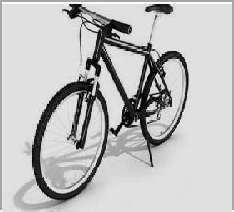 Then you can enjoy your trip. What’s more, the greatest advantage of bike-sharing is that you can easily find one and never worry about where to park it. The cost of riding depends on the time that you spend. Normally, every hour you ride, you need to pay one yuan. It doesn’t cost so much, does it?At the same time, some people park the bikes in their own homes. Besides, some people don’t value the bikes. Now service companies are trying to solve the problem like being stolen.Technology and science have changed our social lifestyles. We have to say bike-sharing brings us more convenience without doubt. And we also hope that people can not only enjoy it but also put it to good use.What do we know from the first paragraph?Most people in cities don’t drive.Bike-sharing is becoming more and more popular.Bike-sharing is invented in China.Sharing bikes can be borrowed everywhere.If you want to use a sharing bike, you must first 	.download an APP and pay for the triphave a smart phone and download an APPunlock the bike and download an APPfind a nearest bike and borrow it from anyoneThe underlined word “value” in Paragraph 4 probably means 	in Chinese.A. 喜欢	B. 收藏	C. 爱惜	D. 购买Which of the following is NOT mentioned in this passage?Bike-sharing is a kind of expensive transport.Sharing bikes are easy to unlock.Sharing bikes may be stolen.Bike-sharing is very cheap.What’s the writer’s attitude towards bike-sharing?A. Convenient.	B. Doubtful.C. Worried.	D. Unnecessary.(C)“Let’ s go wrestling ,Dad!”《(  摔跤吧，爸爸!》) is one of the Top 10 movies recently. It tellsa true story about an Indian man and his two daughters. His name’s Mahavir. In real life, he is called“the father of India women wrestling”because thousands of girls across India have been supported to take up wrestling with his efforts.A very famous Indian actor, Aamir Khan, played the role of Mahavir in the movie. It was an unusual experience for him to play this role. Aamir Khan was very serious about his character and he tried to make this character close to the true story. In order to act well, he needed to put  on weight to be very fat and then do sports to be very strong in a short time.Aamir Khan started to eat a lot every day before making the movie. He ate at least 5 meals  a day including much junk food. He became too fat to run quickly.It is simple to be fat but difficult to be strong. Aamir Khan invited many coaches to train him to lose weight and took him a few months to be strong. He must eat less and drink more. Strength training is also important. This kind of physical training is very boring. He had to lift different weights and do it over and over again. Aamir Khan set a goal to himself day by day and the minute he made it, he fell down on the ground and could hardly stand up. In the end, he became the exact person the movie needs.The role he played was very moving and he succeeded at last. As he says, the most important thing in life is not whether you can reach your goal but whether you have made the greatest efforts.From the passage, what is Aamir Khan’s job?A. A player.	B. An actor.	C. A director.	D.A coach.Why is Mahavir called “the father of Indian women wrestling”?Because he is a very famous Indian player.Because he played a role in the movie “let’s go wrestling, Dad!”Because he supported many Indian women to take up wrestling. D Because he became strong in a short time.What is the correct order of the following things about Aamir Khan?① He changed his eating habits and did sports to become strong.② He was serious about the character and he needed to make great efforts.③ To be fat, he ate too much food.④ Finally, he succeeded.A.③②①④	B.②③④①	C.②①④③	D.②③①④Which of the following is NOT true about Aamir Khan from the passage?“let’s go wrestling, Dad! ” is a true story about Aamir Khan himself.He became very fat at first and then lost weight in a very short time.In order to act well, he trained so hard.He tried to playa perfect role in the movie.According to the acting experience of Aamir Khan ,what can we learn ?Where there is a will, there is a way.Practice makes perfect.Many hands make work light.The fatter,the better.第Ⅱ卷（非选择题，共 50 分）Ⅵ.基础知识与运用（本大题共 20 分，每小题 1 分）A .根据语境或句意，用括号内所给词的适当形式填空，并将答案填入答题卡上指定的位置。December is the 	(twelve) month of a year.Tom is one of the 	(popular) students in the class.The famous star has 	(die) for nearly 15 years.Would you tell me the 	(pronounce) of the new word.Look! So many 	(girl)students are enjoying themselves on the playground.根据语境和句意，从方框中选出意思正确的短语并用其适当形式填空，使句子意思通顺完整，并将答案填入答题卡上指定的位置。（5 分）The 2020 Winter Olympics 	in Beijing,China.To his surprise, Alex’s teammates all nodded 	.Listen! It 	a girl singing next door.As soon as she reached Guizhou, Sara 	it.Anshun 	Huang Guoshu Waterfall and its fresh air.短文语篇填空。请根据上下文语境和意思，选出所给单词并将其适当形式填写在答题卡的相应位置上。(10 分)Reading Enriches Our MindsReading  is really important. 	86	,we can get knowledge through reading, which notonly broadens our horizon（s  拓宽视野）, but also makes 	87	cleverer and happier. Moreover,our school studies can be greatly improved if we keep reading, and we think 	88	our future will become brighter.However, some   89    spend too much time    90    their cell-phones to listen to music, watch movies or play on-line games and this will take much of their spare time. So I would like to suggest that everyone should do more reading  91  good books, especially read Chinese  classic novels every day so that we can spread our Chinese traditional culture to 92 world. Meanwhile, we can enrich our minds quite a lot by reading regularly and it is also good for us to get fully developed   93   it can help improve our writing skill. Surely, we  can read books   alone, or read books with our friends.All in all, doing reading 	94	us much good if we do it from now on, and it is strongly 	95	that we should make reading become a habit of our life, do you agree with me?Ⅶ.任务型阅读。（本大题共 10 分，每小题 2 分）We are living in a world full of competition. Our parents compete with others in their offices, our brothers and sisters compete with others in their colleges, and we compete with our classmates in schools. Most of us give up in face of competition and will never be successful. Why can’t we do better than others? One important reason is that we have no self-confidence.事实上，人人生而平等。 You can do what others do. Your classmates may be better than you in some ways,    (3)    you may be better than them in other subjects. So everyone has his or her advantages. Don’t look at things from a single point of view. Try to discover your own advantages, and believe that you can do better than others in those ways.Competition is not so terrible. Don’t be afraid of it. And don’t be afraid of those classmates who are better than you.(4) Remember that self-confidence is the first step to success. Believe in yourselves, and you will be successful in any competition.根据短文内容完成下列任务。请写出(1)句中下划线部分意思相近的短语。请将(2)句译成英文。请在(3)处填入一个合适且符合句意和逻辑的单词。请将(4)句翻译成中文。What’s the main idea of this passage?Ⅷ.书面表达（本大题共 20 分，分为两个部分，A 部分 5 分，B 部分 15 分）每年 6 月 8 日为“世界海洋日(World Oceans Day)”，今年世界海洋日的主题为“清洁我们的海洋（Cleaning Our Oceans）”。据 2018 年 6 月 7 日 CCTV 晚间新闻报道，每年流入大海的微塑料达 1300 万吨，导致大量鱼类死亡。科学家预测，如果不采取措施限塑，2050 年海洋里的塑料重量比鱼类还重。作为中学生的你，应该减少塑料制品的使用。请以“Saying No to Plastics”为题，写一篇 80-100 词的英语短文。请根据自己的想法，用完整的英语句子或简略的英语答语回答下面五个问题。Can you see plastics (塑料)everywhere ?Do you often use plastics in your daily life?Is using plastics too much good or bad for our environment?What can you do to reduce(减少) the use of plastics?What advice can you possibly give to others when they are using plastics?请根据上面五个问题的内容及你的回答，以“Saying No to Plastics”为题，写一篇 80-100词的英语短文。文中不得出现真实校名和人名。参考词汇： 1.pollute(污染)	2.recycle(循环、回收)	3. protect(保护) 4.cloth bags(布袋)	5. basket(竹篮)Saying No to Plastics保密★启用前2018年安顺市初中毕业生学业、升学（高中、中职、五年制专科）招生考试英语科评分要求及参考答案评分要求初中毕业生学业（升学）考试是义务教育阶段的终结性考试。考试的目的是全面、准 确地反映初中毕业生在学科学习目标方面所达到的水平。考试结果既是衡量学生是否达到 毕业标准的主要依据，也是作为上一级学校招生录取的重要依据之一。评卷是考试的重要环节，在评卷工作中要处理好评价标准的统一性和学生答案多样性 问题。统一性是反映学科学习目标应达到的基本水平，学生答案多样性反映学生个体的差 异，在保证考试应达到的基本要求的前提下，应充分关注学生的个性表现。因此，在英语 评卷过程中应注意以下几个方面：开始评卷时先试评一定数量的试卷，整体把捱学生答题情况，统一评分标准，客观 公正地给学生评分，做到每题“ 一把尺子量到底”。选择题部分统一答案，一题一解。而非选择题部分的答案不是唯一的，可能有别的 正确答案，只要答案言之有理，都可酌情给分。对于基础知识与运用部分，评卷教师在评卷组教师统一协商下，确定给分情况，只 要答案意思接近，即使形式错误，均可酌情给分。任务型阅读部分，学生答题意思接近，表达清楚，即使语法、句式有误，均可给一 半分数。参考答案第I卷（选择题，共100分）I•听力题：（本大题共30分，1~10题每小题1分，11~20题每小题2分） 1-5ACBCB	6-10 ABACC	11-15	BBACA 16-20	BCABC单项选择题（本大题共15分，每小题1分）21-25 DBCBA	26-30 CBBAD	31-35	CBAAD情景交际（本大题共10分，每小题1分）36-40 CABED 41-45 BCDAEiv完形填空（本大题共15分，每小题1分）46-50 ADBBC	51-55 ACDAD	56-60	BCDADV.阅读理解（本大题30分，每小题2分）61-65 CCBCA	66-70 BBCAA	71-75	BCDAAA77.most popular	78.been dead 79.pronunciation	80. girlB82.in agreement	83.sounds like 84.fell in love withC87. us	88 .that	89. students	90. using92. the	93. and	94. does/will do	95.suggestedvn.任务型阅读：（本大题共io分，每小题2分）filled withIn fact，everyone was/is bom equal. / Everyone is equal. / All men are created equal.but记住：自信是通往成功的第一步。（意思相近，句子完整，没有错误，即f得分）Believe in yourselves, and you will be successful in any competition.（意思相近，句子完整， 没有语法错误，即可得分）W.书面表达（本大题共20分，分为两个部分，A部分5分，B部分15分）A部分101-105略（101和102题，学生答出“Yes./No. ”，可给满分。103-105题，答题内容合理, 均可给分。）B部分书面表达评分标准（1）	学生分三段书写，要点齐全，过渡自然，语意连贯，表达地道，书写规范、漂亮，给 15分。（2）	学生^段书写，要点齐全，过渡自然，语意连贯，表达正确，书写规范，给11-14分。（3）	学生只有一段书写，要点基本齐全，语意基本通顺，有少许语法错误，书写无涂改， 给7-10分。（4）	学生只有一段书写，要点不齐全，有些语法错误，语意不太通顺，书写有涂改，给4-6 分。（5）	^生只写出少许句子或短语，语法错误较多，语意不通顺，书写较乱，字数很少，给 1_3分。（注意：学°生字数在100-120之间，均不扣分。字数少于60词，在原给分基础上扣2分。 空白卷及抄袭试卷中文本材料者，均给0分。）优秀范文(An Excellent Version):Saying No to PlasticsAs we know, plastics, which have seriously polluted our world, can be seen everywhere.Actually, I use plastics too much in my daily life. Now I have come to realize that it’s a terribly bad habit. I’m supposed to reduce the use of plastics and everyone can do this. For example, we should use a cloth bag or a basket instead while shopping. More importantly, even if we need to use plastic bags, we should recycle and make full use of them.All in all, we should reduce the use of plastics so that we can hopefully protect the earth and make it greener. Do you think I am right?2018年安顺市初中毕业生学业、升学（高中、中职、五年制专科）招生考试英语科听力材料听五段对话，选择与所听内容相符的图片，并将答题卡上该选项涂黑，听完每段对话后， 你将有10秒钟的时间回答和阅读下一小题，每段对话读两遍。W: Which novel would you like to read in the coming vocation, Li Ming?M:I am planning to read Oliver Twist by Charles Dickens.W: Of Drangon-boat Festival, Tomb-sweeping Festival and Lantern Festival, which one do you like best，Tom?M: Actually, I like the three Chinese traditional festivals，but Lantern Festival is my favorite.3 .M: Mrs. Smith，you have visited some attractions in An sun, which one do you think is the most beautiful?W: Well, I think Ye long Lake with spring flowers is the most beautiful.M: Li Meis do you like to be a doctor in the future, please?W: Not really! I would like to become a teacher.W: Peter, when do you usually go for a trip, please?M: To be honest，I usually do that in the season of summer.听五个问题或句子，分别选择其适当的答语，并将答题卡上该选项涂黑。听完每个问题 或句子后，你将有10秒钟的时间回答和阅读下一小题，每个句子读两遍。How is the weather in Britain now，John?Do you know what Mr. Wang does，please?When did your family come to visit An sun city?We wish you a pleasant stay in Guizhou province, Mr. Pearson.Sweetheart, how about going for a walk along the Hongshan Lake this Sunday morning?听五段对话，根据对话内容及各题的问题选择正确选项，并将答题卡上该选项涂黑。听 完每段对话后，你将有10秒钟的时间回答和阅读下一小题，每段对话读两遍。W: Shall we leave for the train station right now?M: Yes，sure. It’s six forty-five. The train will leave An sun Railway Station in fifteen minutes.M: Here are the tickets. We are leaving for Guiyang tomorrow morning.W: OK. Let's meet at the Long Dong Bao airport.M: What do you usually do on weekends, Linda?W: I used to stay at home, but now I am used to getting up early and hanging out with my friends.M: Tell me your address and telephone number, please.W: Yes. No. 23 Bridge Street. And call me at seven one four two zero six nineW: David, you don’t like science, do you?M: Yes，I do. I like science and music, but I think geography is boring.听一篇短文，根据短文内容和所提问题选择正确答案，并将答题卡上该选项涂黑。短文 读三遍。It is Sunday. I took part in the “Environment Protector” activity with my classmates today. In the morning, We rode our bikes and arrived at the People’s Park at 8:00 . When we got there, we found that some boys were climbing the trees, the ground and public walls were really dirty, which made us all so sad. So we began to do our jobs. Firstly, we picked up the rubbish and cleaned up the public walls together. After that, we planted some young trees in the park. All of us worked so hard. In my opinion, it’s our duty to take good care of our environment. If everyone protects the environment, the world will become more and more beautiful.A. It’s raining now.A. He is a strong man.B. It’s June 24 now.B. He is a village teacher.C. It’s summer now.C. He is from Dalian.8. A. Last October.B. By air.C. From Kunming.9. A. Not at all.B. And you, too.C. Thank you.10. A. You are right.B. Good news.C. Sounds good.A. hopelessA. mindA. sadlyA. freshB. colourfulB. troubleB. excitedlyB. deadC. simpleC. workC. angrilyC. aliveD. wonderfulD. breathD. strictlyD. heavy50. A. SoB. OrC. HoweverD. And51. A. noseB. headC. earD. eyes52. A. howB. whenC. whyD. where53. A. buyB. receiveC. breakD. accept54. A. wantB. dislikeC. admireD. have55. A. cryB. speakC. smileD. see56. A. forgaveB. thankedC. paidD. hated57. A. sleepB. studyC. playD. dance58. A. at mostB. at timesC. at firstD. at last59. A. blindB. usefulC. cheerfulD. deaf60. A. wasteB. forgetC. loseD. enjoyClean a Dirty MirrorIf you want to clean a dirty bathroom mirror, try to put a bit of toothpaste on the mirror and wipe it dry. The glass can be cleaned up beautifully. And doing this can also stop themirror from fogging. Then you can still see yourself in the mirror after taking a shower.Remove the Unpleasant Food SmellHave some bad food smell, like the smell of onions or fish, on your hands? You can remove it by washing your hands with toothpaste. You’ll be fresh-smelling in no time.Make Your Sports Shoes WhiterThis time, clean your sports shoes by yourself, not by your mother. Wipe some toothpaste around your shoes and then clean it with a wet cloth. See? Your shoes are white as new!